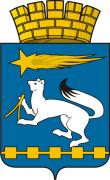 ДУМА ГОРОДСКОГО ОКРУГАНИЖНЯЯ САЛДАР Е Ш Е Н И Е 13.10.2016                                                                                                             № 1/6О внесении изменений в решение Думы городского округа Нижняя Салда«Об объявлении конкурса по отбору кандидатур на должность главы городского округа Нижняя Салда»Руководствуясь Федеральным законом от 06 октября 2003 года  № 131-ФЗ «Об общих принципах организации местного самоуправления в Российской Федерации»,  Уставом городского округа Нижняя Салда, в соответствии с Положением о порядке проведения конкурса по отбору кандидатур на должность главы городского округа Нижняя Салда, утвержденным решением Думы городского округа Нижняя Салда от 21.06.2016 № 65/5 (с изменениями, внесенными решением Думы городского округа Нижняя Салда от 02.08.2016           № 67/2), в связи с отсутствием кворума, необходимого для проведения заседания конкурсной комиссии и проведения первого этапа конкурса по отбору кандидатур на должность главы городского округа Нижняя Салда, назначенного на                   30 сентября 2016 года, Дума городского округа Нижняя СалдаР Е Ш И Л А :1. Внести изменения в решение Думы городского округа Нижняя Салда от 02.08.2016 № 67/3 «Об объявлении конкурса по отбору кандидатур на должность главы городского округа Нижняя Салда», изложив пункт 2 в следующей редакции:«2. Провести первое заседание конкурса по отбору кандидатур на должность главы городского округа Нижняя Салда не позднее 25 октября  2016 года».2. Настоящее решение вступает в силу с момента принятия.3. Опубликовать настоящее решение в газете «Городской вестник плюс» и разместить на официальном сайте городского округа Нижняя Салда.4. Контроль над исполнением настоящего решения возложить на комиссию по вопросам законодательства, местного самоуправления и безопасности           (А.А. Волков). Глава городского округа, исполняющий полномочия председателя Думы городского округа Нижняя Салда                                                                                             Е.В. Матвеева